4 этап «Мы в проекте»Сроки проведения: 29.04 - 05.05Цель этапа: оценить и проанализировать свою деятельность в проекте,  приобретение навыков и умений в использовании ИКТ – создании презентаций в Google.Деятельность. Создание презентации «Наша команда в проекте» в Google, используя инструкцию. Презентация должна содержать не более 10 слайдов. Обязательные требования к презентации:на 1-ом слайде – фото команды,  название команды, перечисление членов команды, указать  руководителя и координатора команды;на последнем – поместить ответ на следующий  вопрос.Работая в проекте, сумели ли вы найти ответ на вопрос «Как живут и выживают братья наши меньшие на планете ЗЕМЛЯ?»;на остальных слайдах поместить информацию о том, что было сделано командой на каждом из этапов, какие задания вызвали затруднения, какие, наоборот, были для вас лёгкими. Получили ли вы новые знания и умения на каждом из этапов.Что было наиболее интересным?в презентацию включить фотографии млекопитающих, которые были использованы вами в проекте.Заполнение документ «Оценка деятельности участников команды». Для этого:скачать по данной ссылке файл «Оценка деятельности участников команды»;сохранить его на компьютере под новым именем: номер_название команды_школа_этап4;заполнить таблицу, заменив в названии столбцов слово УЧЕНИК на фамилию и имя участника команды.  Для оценки деятельности участника скопируйте нужный смайлик и вставьте в соответствующую ячейку.загрузить созданный файл с выполненным заданием на Google, открыть доступ к нему;ссылку на этот документ вставить в формуна странице сайта 4 этапа. Заполнение таблицы продвижения по проекту.Итоговый продукт:Презентация «Наша команда в проекте», созданная в Google.Заполненный документ «Оценка деятельности участников команды».Отмеченные ячейки в таблице продвижения по проекту.Что и как оценивается: Презентация «Наша команда в проекте», созданная в Google по выработанным критериям.Критерии оценивания Google-презентацииЗаполненный документ «Оценка деятельности участников команды» (2 балла).Отметить свою команду в листе продвижения (1 балл).Максимальное количество баллов за выполненные задания — 58 .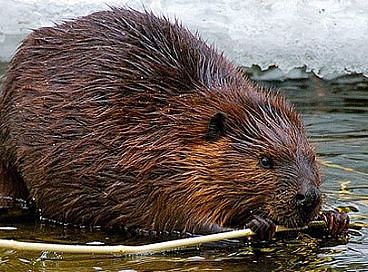 Природа так обо всём позаботилась, что повсюду ты находишь, чему учиться.(Леонардо да Винчи)КритерииЭлементыМаксимальное количество балловСоздание и оформление слайдовТитульный слайд с заголовком3Создание и оформление слайдовМаксимальное количество – 10 слайдов5Создание и оформление слайдовТекст легко читается, фон сочетается текстом и графическими файлами3Создание и оформление слайдовИспользование смены слайдов.3СодержаниеИспользование эффектов анимации5СодержаниеВставка фотографий5СодержаниеИнформация на слайдах представлена грамотно, точно, полно.5СодержаниеДана оценка деятельности команды на каждом этапе. 5СодержаниеПомещён ответ на основополагающий вопрос проекта «Как живут и выживают братья наши меньшие на планете ЗЕМЛЯ?». 3ОрганизацияТекст хорошо написан и сформированные идеи ясно изложены и структурированы5ОрганизацияСлайды представлены в логической последовательности5ОрганизацияКрасивое оформление презентации5ОрганизацияОбщее впечатление от просмотра презентации3Максимальное количество баллов55